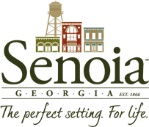 CITY OF SENOIA
AFFIDAVIT FOR COMMERCIAL, TV, FILM AND VIDEO PRODUCTIONThe City of Senoia requires that any commercial, TV, film and video production wishing to film in the City
shall complete, sign and notarize the affidavit herein. In addition, the applicant shall affix a list of those
individuals/businesses that will be impacted by the proposed production activity.Please Note: Failure to complete and submit this affidavit may result in denial of overall request to film
within the city by staff and/or Senoia City Council.I, ________________________________________ of ___________________________________,
                     (production representative)                                                  (production company)
hereby acknowledge that during the dates of ___________________________________________
                                                                                                            (dates / time frames)
all affected business owners and residents in the area/location of ___________________________
                                                                                                                              (location of filming area) 
may be impacted by the filming/production of ___________________________________________
                                                                                                   (working title of production)
have been contacted in accordance with the City of Senoia’s Guidelines for Filming. In making the above representation under oath, I understand that any person who knowingly and willfully
makes a false, fictitious, or fraudulent statement or representation in an affidavit shall be guilty of a
violation of Code §16-10-20 and face criminal penalties as allowed by such criminal statute.
Executed in _______________________________________________, ____________________.
                                                            City                                                                State
__________________________________________________________
Printed Name of Applicant
__________________________________________________________	__________________Signature of Applicant                                                     			             Date
SUBSCRIBED AND SWORN BEFORE ME ON THIS THE ________ DAY OF _________________,
20 _____.Notary Public: ____________________________________________ (Affix Seal)
My Commission Expires: ___________________________________.List of Contacted Individuals Impacted by Filming/ProductionName Address Type of Contact Type of Contact☐ Face-to-Face
☐ Phone
☐ Email
☐ Letter☐ Face-to-Face
☐ Phone
☐ Email
☐ Letter☐ Face-to-Face
☐ Phone
☐ Email
☐ Letter☐ Face-to-Face
☐ Phone
☐ Email
☐ Letter☐ Face-to-Face
☐ Phone
☐ Email
☐ Letter☐ Face-to-Face
☐ Phone
☐ Email
☐ Letter☐ Face-to-Face
☐ Phone
☐ Email
☐ Letter☐ Face-to-Face
☐ Phone
☐ Email
☐ Letter☐ Face-to-Face
☐ Phone
☐ Email
☐ Letter☐ Face-to-Face
☐ Phone
☐ Email
☐ Letter☐ Face-to-Face
☐ Phone
☐ Email
☐ Letter